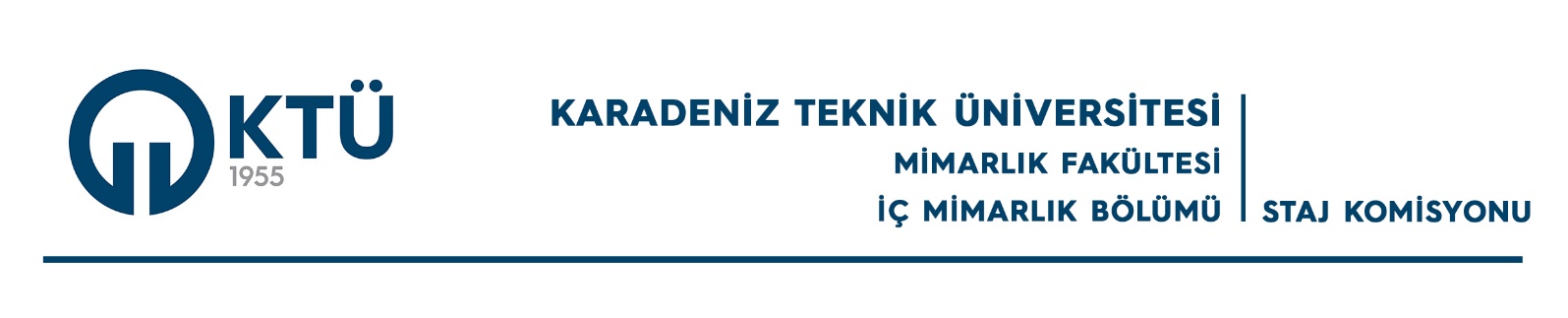 2020-2021 BAHAR DÖNEMİ STAJ DEĞERLENDİRME VE BAŞVURU FORMUI. ÖĞRENCİ BİLGİLERİI. ÖĞRENCİ BİLGİLERİ Adı-Soyadı:Numarası:Sınıfı:II. yapılmış staj durumu (Bu alana mevcut staj bilgileri yazılmalıdır. Büro ve şantiye seçenekleri için staj yapılan ofisin adı, online seçenekler için ise seçilen başlık (araştırma konusu, atölye, yarışma vb.) ile ilgili detaylar yazılmalıdır. )II. yapılmış staj durumu (Bu alana mevcut staj bilgileri yazılmalıdır. Büro ve şantiye seçenekleri için staj yapılan ofisin adı, online seçenekler için ise seçilen başlık (araştırma konusu, atölye, yarışma vb.) ile ilgili detaylar yazılmalıdır. )II. yapılmış staj durumu (Bu alana mevcut staj bilgileri yazılmalıdır. Büro ve şantiye seçenekleri için staj yapılan ofisin adı, online seçenekler için ise seçilen başlık (araştırma konusu, atölye, yarışma vb.) ile ilgili detaylar yazılmalıdır. )II. yapılmış staj durumu (Bu alana mevcut staj bilgileri yazılmalıdır. Büro ve şantiye seçenekleri için staj yapılan ofisin adı, online seçenekler için ise seçilen başlık (araştırma konusu, atölye, yarışma vb.) ile ilgili detaylar yazılmalıdır. )II. yapılmış staj durumu (Bu alana mevcut staj bilgileri yazılmalıdır. Büro ve şantiye seçenekleri için staj yapılan ofisin adı, online seçenekler için ise seçilen başlık (araştırma konusu, atölye, yarışma vb.) ile ilgili detaylar yazılmalıdır. )II. yapılmış staj durumu (Bu alana mevcut staj bilgileri yazılmalıdır. Büro ve şantiye seçenekleri için staj yapılan ofisin adı, online seçenekler için ise seçilen başlık (araştırma konusu, atölye, yarışma vb.) ile ilgili detaylar yazılmalıdır. )BÜRO STAJIŞANTİYE STAJIONLINE STAJKABUL EDİLEN GÜN SAYISIKABUL EDİLEN GÜN SAYISI1. STAJ:2. STAJ:3. STAJ: 4. staj:5. staj:III. STAJ DEĞERLENDİRME BAŞVURUSU(Staj yapmak için başvurmuş ve stajını bitirmiş fakat henüz dosya teslimi ve sunumu gerçekleştirmemiş olan öğrenciler dosya bilgilerini aşağıya yazmalıdır. Pandemi sürecinde online başvuru ile yapılan ve sunumu gerçekleştirilmeyen stajlar da dahil olmak üzere sunum yapmak isteyen tüm öğrenciler bu başlığa gerekli bilgileri yazmalıdır.)III. STAJ DEĞERLENDİRME BAŞVURUSU(Staj yapmak için başvurmuş ve stajını bitirmiş fakat henüz dosya teslimi ve sunumu gerçekleştirmemiş olan öğrenciler dosya bilgilerini aşağıya yazmalıdır. Pandemi sürecinde online başvuru ile yapılan ve sunumu gerçekleştirilmeyen stajlar da dahil olmak üzere sunum yapmak isteyen tüm öğrenciler bu başlığa gerekli bilgileri yazmalıdır.)III. STAJ DEĞERLENDİRME BAŞVURUSU(Staj yapmak için başvurmuş ve stajını bitirmiş fakat henüz dosya teslimi ve sunumu gerçekleştirmemiş olan öğrenciler dosya bilgilerini aşağıya yazmalıdır. Pandemi sürecinde online başvuru ile yapılan ve sunumu gerçekleştirilmeyen stajlar da dahil olmak üzere sunum yapmak isteyen tüm öğrenciler bu başlığa gerekli bilgileri yazmalıdır.)III. STAJ DEĞERLENDİRME BAŞVURUSU(Staj yapmak için başvurmuş ve stajını bitirmiş fakat henüz dosya teslimi ve sunumu gerçekleştirmemiş olan öğrenciler dosya bilgilerini aşağıya yazmalıdır. Pandemi sürecinde online başvuru ile yapılan ve sunumu gerçekleştirilmeyen stajlar da dahil olmak üzere sunum yapmak isteyen tüm öğrenciler bu başlığa gerekli bilgileri yazmalıdır.)BÜRO STAJIŞANTİYE STAJIGÜN SAYISI1. STAJ:2. STAJ:3. STAJ: IV. YENİ STAJ BAŞVURUSU (YERİNDE STAJ)(Büro veya şantiye stajını yerinde yüz yüze yapmak isteyen öğrenciler seçtikleri staj türüne göre tabloya firma bilgilerini ve gün sayısını yazmalıdır.)IV. YENİ STAJ BAŞVURUSU (YERİNDE STAJ)(Büro veya şantiye stajını yerinde yüz yüze yapmak isteyen öğrenciler seçtikleri staj türüne göre tabloya firma bilgilerini ve gün sayısını yazmalıdır.)IV. YENİ STAJ BAŞVURUSU (YERİNDE STAJ)(Büro veya şantiye stajını yerinde yüz yüze yapmak isteyen öğrenciler seçtikleri staj türüne göre tabloya firma bilgilerini ve gün sayısını yazmalıdır.)IV. YENİ STAJ BAŞVURUSU (YERİNDE STAJ)(Büro veya şantiye stajını yerinde yüz yüze yapmak isteyen öğrenciler seçtikleri staj türüne göre tabloya firma bilgilerini ve gün sayısını yazmalıdır.)BÜRO STAJIŞANTİYE STAJIGÜN SAYISI1. STAJ:2. STAJ:3. STAJ: V. YENİ STAJ BAŞVURUSU (ONLINE STAJ SEÇENEKLERİ)(Eksik olan stajlarını online olarak tamamlamak isteyen 4 ve üzeri sınıf öğrencileri EK-1’de yer alan tablodan bir veya birden fazla seçeneği işaretleyip gerekli bilgileri yazmalıdır.)V. YENİ STAJ BAŞVURUSU (ONLINE STAJ SEÇENEKLERİ)(Eksik olan stajlarını online olarak tamamlamak isteyen 4 ve üzeri sınıf öğrencileri EK-1’de yer alan tablodan bir veya birden fazla seçeneği işaretleyip gerekli bilgileri yazmalıdır.)V. YENİ STAJ BAŞVURUSU (ONLINE STAJ SEÇENEKLERİ)(Eksik olan stajlarını online olarak tamamlamak isteyen 4 ve üzeri sınıf öğrencileri EK-1’de yer alan tablodan bir veya birden fazla seçeneği işaretleyip gerekli bilgileri yazmalıdır.)AÇIKLAMAGÜN SAYISI1. seçim:2. seçim:3. Seçim: STAJ UYGULAMA ALTERNATİFLERİKabul Edilebilecek Maksimum Gün Sayısı*1.Büro-Şantiye Stajı Çalıştığı Gün Sayısı2.Atölye Çalışması ve Workshoplar2.1. Online Atölye Çalışması ve Workshoplar 10 güne kadar2.2. Yüz Yüze (Yerinde) Atölye Çalışması ve Workshoplar10 güne kadar3.Odalar vb. Kurumların Hazırlamış Olduğu Sertifika Programları3.1.Online Sertifika Programları10 güne kadar3.2.Yüz Yüze (Yerinde) Sertifika Programları10 güne kadar4.Ulusal ve Uluslararası Tasarım Tabanlı Yarışmalar**-5.Herhangi Bir Öğretim Üyesinin Yanında Çalışma (Araştırma-Proje)Çalıştığı Gün Sayısı6.Araştırma Konuları6.1. İç Mekânda Malzeme Tercih Kriterleri6.2. Seçilen Bir Yapı Türünde Müşteri Memnuniyetini Sağlayacak Kriterlerin Belirlenmesi6.3. Pandemi Sürecinde Kamu Yapılarında Hijyen Koşullarının Sağlanabilmesi İçin Mekân Organizasyonlarında Yaşanan Değişimler6.4. İç Mekanlarda Sürdürülebilir Mobilya Tasarımı6.5. İç Mekânda Renk Kullanımının Mekanlar Üzerindeki Etkisi6.6. Engellilere Yönelik İç Mekân Çözümlemeleri6.7. Otel Yapılarında İç Mekân Örgütlenmesi6.8. İç Mekân Tasarımında Konfor Koşullarının Değerlendirilmesi6.9. İç Mekân Tasarımında Uygulama Aşamasında Yaşanan Sorunlar ve ÇözümlerHer bir konu için 15 güne kadar***7.Mesleki Gelişim ile İlgili Diğer FaaliyetlerÇalıştığı Gün Sayısı*      Karşılık gelen gün sayısı uygulamaların niteliğine göre belirlenecektir.**   3 ve üzeri sınıflarda katıldığınız yarışmalar için başvuru yapabilirsiniz. Bitirme Projeleri ve Dönem Projeleri ile katılım sağlanan yarışmalar dahildir. Kabul edilecek gün sayısı yarışmanın niteliğine göre belirlenecektir.***Birden fazla konu seçimi yapılabilir.NOT: 2020 – 2021 BAHAR YARIYILI İÇİN 3. SINIF ÖĞRENCİLERİ YÜZ YÜZE OLMAK ŞARTIYLA EN FAZLA 40 GÜN, 4 VE ÜZERİ SINIF ÖĞRENCİLERİ ONLINE VEYA YÜZ YÜZE STAJLARDAN TOPLAM EN FAZLA 60 GÜN İÇİN  BAŞVURUDA BULUNABİLİRLER.*      Karşılık gelen gün sayısı uygulamaların niteliğine göre belirlenecektir.**   3 ve üzeri sınıflarda katıldığınız yarışmalar için başvuru yapabilirsiniz. Bitirme Projeleri ve Dönem Projeleri ile katılım sağlanan yarışmalar dahildir. Kabul edilecek gün sayısı yarışmanın niteliğine göre belirlenecektir.***Birden fazla konu seçimi yapılabilir.NOT: 2020 – 2021 BAHAR YARIYILI İÇİN 3. SINIF ÖĞRENCİLERİ YÜZ YÜZE OLMAK ŞARTIYLA EN FAZLA 40 GÜN, 4 VE ÜZERİ SINIF ÖĞRENCİLERİ ONLINE VEYA YÜZ YÜZE STAJLARDAN TOPLAM EN FAZLA 60 GÜN İÇİN  BAŞVURUDA BULUNABİLİRLER.*      Karşılık gelen gün sayısı uygulamaların niteliğine göre belirlenecektir.**   3 ve üzeri sınıflarda katıldığınız yarışmalar için başvuru yapabilirsiniz. Bitirme Projeleri ve Dönem Projeleri ile katılım sağlanan yarışmalar dahildir. Kabul edilecek gün sayısı yarışmanın niteliğine göre belirlenecektir.***Birden fazla konu seçimi yapılabilir.NOT: 2020 – 2021 BAHAR YARIYILI İÇİN 3. SINIF ÖĞRENCİLERİ YÜZ YÜZE OLMAK ŞARTIYLA EN FAZLA 40 GÜN, 4 VE ÜZERİ SINIF ÖĞRENCİLERİ ONLINE VEYA YÜZ YÜZE STAJLARDAN TOPLAM EN FAZLA 60 GÜN İÇİN  BAŞVURUDA BULUNABİLİRLER.